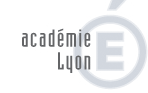 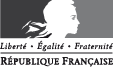 TRANSPORT LOGISTIQUEFORMATION DU 10 Janvier 2013GROUPE DE TRAVAIL N°6COMMENT RYTHMER UNE SEANCE PAR L’INTERMEDIAIRE DU MAGASIN PEDAGOGIQUE ?Constats :Pas de magasin.Magasin inexploitable ou peu exploité.Inquiétude des enseignants sur le travail préparatoire en amont.Disparité des équipements entre les différents établissements.Quelques pistes à exploiter :S’équiper d’un logiciel de gestion de stocks (exemples : ICIM ou d’autres seraient téléchargés gratuitement sur internet).Créer une société et implanter des produits avec leurs prix, références …..Choisir des produits qui plaisent aux élèves.Déléguer le travail préparatoire aux élèves.Faire travailler les élèves en binôme.Ne pas hésiter à proposer aux élèves des tâches répétitives afin de les amener à être autonome. Prévoir si besoin un affichage des tâches et procédures à appliquer dans les flux entrants et sortants.Se servir des erreurs des élèves pour construire la synthèse de la séance.En fin de séance s’assurer que le magasin est remis en état pour la classe suivante.Animateurs : Bahhari Nazha, Gaulin SébastienRapporteurs : Magalie Berry, Piollat Véronique